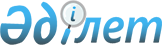 Об утверждении норм образования и накопления коммунальных отходов по Наурзумскому району
					
			Утративший силу
			
			
		
					Решение маслихата Наурзумского района Костанайской области от 28 сентября 2016 года № 47. Зарегистрировано Департаментом юстиции Костанайской области 21 октября 2016 года № 6658. Утратило силу решением маслихата Наурзумского района Костанайской области от 21 мая 2018 года № 190
      Сноска. Утратило силу решением маслихата Наурзумского района Костанайской области от 21.05.2018 № 190 (вводится в действие по истечении десяти календарных дней после дня его первого официального опубликования).
      В соответствии с подпунктом 1) статьи 19-1 Экологического кодекса Республики Казахстан от 9 января 2007 года, подпунктом 15) пункта 1 статьи 6 Закона Республики Казахстан от 23 января 2001 года "О местном государственном управлении и самоуправлении в Республике Казахстан" Наурзумский районный маслихат РЕШИЛ:
      1. Утвердить нормы образования и накопления коммунальных отходов по Наурзумскому району согласно приложению к настоящему решению.
      2. Настоящее решение вводится в действие по истечении десяти календарных дней после дня его первого официального опубликования.
      И. о руководителя государственного учреждения
      "Отдел жилищно-коммунального хозяйства,
      пассажирского транспорта и автомобильных
      дорог Наурзумского района"
      _____________________ Г. Гринь
      28 сентября 2016 года Нормы образования и накопления коммунальных отходов по Наурзумскому району
					© 2012. РГП на ПХВ «Институт законодательства и правовой информации Республики Казахстан» Министерства юстиции Республики Казахстан
				
      Председатель сессии,
секретарь районного маслихата

Г. Абенова
Приложение
к решению маслихата
от 28 сентября 2016 года № 47
№ п/п
Объект накопления коммунальных отходов
Расчетная единица
Годовая величина коммунальных отходов м3
1
Домовладения благоустроенные и неблагоустроенные
1 житель
1,39
2
Общежития, интернаты
1 место
0,75
3
Детские сады, ясли
1 место
1,06
4
Учреждения, организации, офисы, конторы, сбербанки, отделения связи
1 сотрудник
1,94
5
Поликлиники
1 посещение
0,9
6
Больницы, санатории, прочие лечебно-профилактические учреждения
1 койко-место
1,96
7
Школы и другие учебные заведения
1 учащийся
0,14
8
Рестораны, кафе, учреждения общественного питания
1 посадочное место
0,46
9
Музеи
1 м2 общей площади
0,07
10
Стадионы, спортивные площадки
1 место по проекту
0,02
11
Продовольственные магазины
1 м2 торговой площади
0,67
12
Аптеки
1 м2 торговой площади
0,14
13
Автостоянки, автомойки, автозаправочные станции, гаражи
1 машино-место
1,26
14
Бани, сауны
1 м2 общей площади
2,3